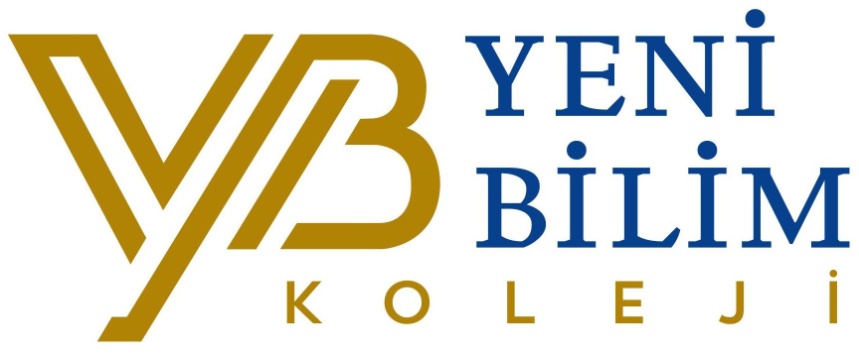 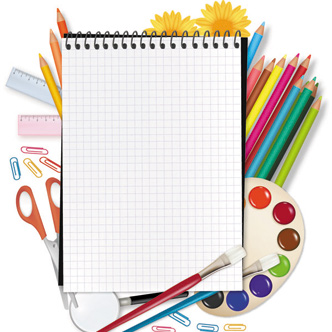 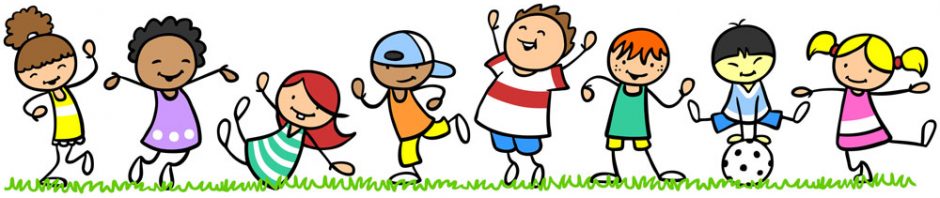 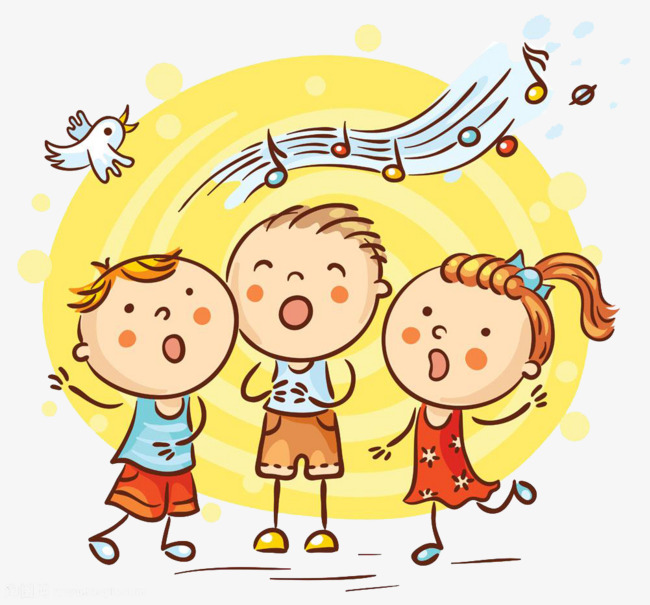 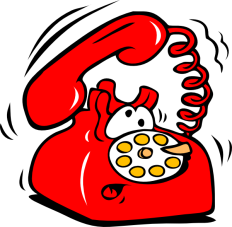 AYIN 	    0546 492 45 46